В ЕГРН включено более 1,4 млн данных о границахВ минувшем году Федеральная кадастровая палата Росреестра внесла в ЕГРН более 1,4 млн сведений о границах всех земельных участков Российской ФедерацииВ 2020 году в рамках реализации комплексного плана по наполнению Единого государственного реестра недвижимости (ЕГРН) необходимыми сведениями было внесено в реестр более 1,4 млн сведений о границах всех земельных участков Российской Федерации, что на 3,9% больше показателей аналогичного периода прошлого года. Всего по состоянию на 1 января 2021 года в реестре недвижимости содержится более 37,7 млн данных о границах всех земельных участков.В минувшем году Росреестр утвердил и приступил к реализации «федеральной дорожной карты» по наполнению ЕГРН точными сведениями о границах между субъектами Российской Федерации, границах муниципальных образований, населенных пунктов и границах земельных участков. Наличие этих сведений в реестре существенно влияет на формирование консолидированных бюджетов регионов по имущественным налогам и сборам, а также обеспечивает защиту прав собственников при реализации инвестиционных и инфраструктурных проектов.Также от качества и полноты сведений, внесенных в реестр, напрямую зависит инвестиционная, экономическая и социальная привлекательность регионов.Доля границ между регионами России в ЕГРН составила 38%По итогам 2020 года в ЕГРН содержатся сведения о 144 из 378 границ между субъектами Российской Федерации, что составляет 38% от их общего числа.
За прошедший год в реестр недвижимости внесены сведения о региональных границах Московской, Воронежской, Орловской, Рязанской, Ярославской, Курганской, Свердловской, Тюменской, Челябинской, Пензенской и Саратовской областей, Ненецкого автономного округа и Красноярского края.«Установление границ и внесение сведений о границах в ЕГРН способствует эффективному управлению территориями и земельными ресурсами регионов, позволяет планировать доходы бюджетов от арендной платы и уплаты земельного налога, а также увеличивает инвестиционную привлекательность субъектов России», –прокомментировала заместитель директора Федеральной кадастровой палаты Росреестра Марина Семенова.В Центральном федеральном округе внесено 37 из 94 границ, Северо-Западном – 10 из 42 границ, Южном – 9 из 24 границ, Приволжском – 21 из 79 границ, Уральском – 27 из 29 границ, Сибирском – 14 из 48 границ, Дальневосточном – 21 из 35 границ, Северо-Кавказском– 5 из 27 границ.В ЕГРН содержатся сведения о границах 73,7% муниципальных образованийВ 2020 году в ЕГРН были внесены сведения о границах 1 680 муниципальных образований. Общее число муниципальных образований в реестре составило 15 372, тогда как всего в России их насчитывается 20 859. Таким образом, на начало 2021 года ЕГРН содержит сведения о 73,7% границ муниципальных образований.Ленинградская, Тульская, Свердловская области, Ханты-Мансийский АО, Республики Северная Осетия-Алания и Чечня пополнили в минувшем году список регионов, которыми обеспечено 100% внесение в ЕГРН сведений о границах муниципальных образований. Также завершаются работы по наполнению уточненными сведениями реестра границ в республиках Бурятия, Коми, Башкортостан и Хакасия, в Хабаровском крае, а также в Мурманской, Самарской, Белгородской, Волгоградской и Калужской областях.Сведения о границах более 50 тысяч населенных пунктов внесены в ЕГРН В 2020 году Федеральная кадастровая палата внесла в ЕГРН сведения о границах 9 459 населенных пунктов. На данный момент всего в реестре недвижимости содержатся данные о 55 592 границах населенных пунктов, что составляет 35,8% от общего числа. Всего в стране насчитывается более 155 тысяч населенных пунктов.Наилучшие показатели по доле сведений о границах населенных пунктов, внесенных в ЕГРН, представляют Чувашская Республика – 99%, Белгородская область – 98,4%, Краснодарский край – 94,5%, Тюменская область – 94%, Республика Бурятия – 89,7%, Алтайский край – 88%.Активная работа по конкретизации сведений о границах в прошедшем году велась в Ленинградской области – здесь внесены сведения о границах 547  населенных пунктов. В Курской и Вологодской областях также внесены сведения в отношении более чем 500 таких границах, в Ярославской области и Удмуртской Республике – в отношении более чем 400. Количество учтенных земельных участков увеличилось более чем на 1,1 млнВ 2020 году более 1,1 млн земельных участков были поставлены на учет в ЕГРН. Всего по данным на начало года в реестре недвижимости содержатся сведения более чем о 61 млн земельных участков, из них более половины (37,7 млн или 61,9%) – участки с установленными границами. Наибольшая доля земельных участков, которые имеют координатное описание границ в ЕГРН, принадлежит Еврейской автономной области (97,8%) и Ямало-Ненецкому автономному округу (93,8%), Магаданской области (94,6%), республикам Башкортостан (92,4%) и Татарстан (92,7%).В число регионов с наименьшей долей земельных участков с установленными границами вошли Костромская (35,2%), Ульяновская (38,3%) и Вологодская (40,5%) области, республики Ингушетия (38,7%) и Чувашия (40,5%), а также Камчатский край (38%).«Уточнение границ земельных участков необходимо для соблюдения правовых режимов земельных участков и очень важно для социального и экономического развития регионов, для градостроительства, оценки бюджетных вложений и прогнозов инвестиций», – добавила Марина Семенова.СправочноСогласно действующему законодательству, функция установления границ между субъектами Российской Федерации и границ муниципальных образований возложена на региональные органы государственной власти. Администрации регионов обязаны согласовать между собой прохождение общей границы, подготовить пакет документов и передать его в Росреестр. Установление границ земельных участков происходит по инициативе владельцев участков. С этой целью достаточно обратиться к кадастровому инженеру, который поможет подготовить межевой план. После чего документы о проведенных работах передаются в Кадастровую палату. За внесение в ЕГРН сведений о границах объекта недвижимости плата не взимается.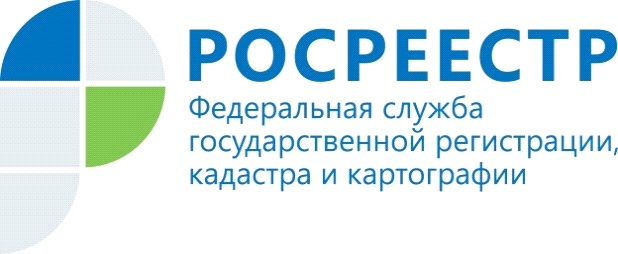 